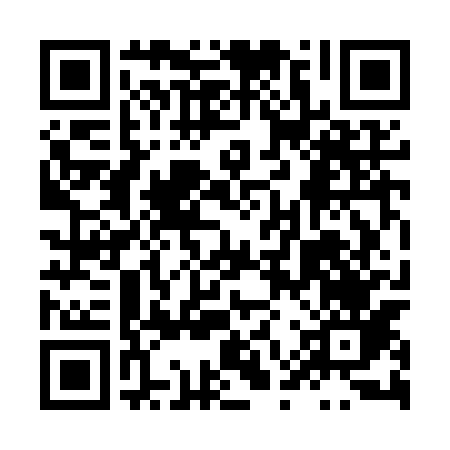 Ramadan times for Promna, PolandMon 11 Mar 2024 - Wed 10 Apr 2024High Latitude Method: Angle Based RulePrayer Calculation Method: Muslim World LeagueAsar Calculation Method: HanafiPrayer times provided by https://www.salahtimes.comDateDayFajrSuhurSunriseDhuhrAsrIftarMaghribIsha11Mon4:074:075:5911:463:395:345:347:2012Tue4:044:045:5611:463:405:365:367:2213Wed4:024:025:5411:463:425:385:387:2414Thu3:593:595:5211:453:435:405:407:2615Fri3:573:575:5011:453:445:415:417:2816Sat3:543:545:4711:453:465:435:437:2917Sun3:523:525:4511:443:475:455:457:3118Mon3:493:495:4311:443:495:475:477:3319Tue3:473:475:4011:443:505:485:487:3520Wed3:443:445:3811:443:515:505:507:3721Thu3:413:415:3611:433:535:525:527:3922Fri3:393:395:3311:433:545:535:537:4123Sat3:363:365:3111:433:555:555:557:4324Sun3:333:335:2911:423:575:575:577:4525Mon3:313:315:2711:423:585:585:587:4726Tue3:283:285:2411:423:596:006:007:4927Wed3:253:255:2211:414:016:026:027:5228Thu3:223:225:2011:414:026:036:037:5429Fri3:203:205:1711:414:036:056:057:5630Sat3:173:175:1511:404:046:076:077:5831Sun4:144:146:1312:405:067:097:099:001Mon4:114:116:1112:405:077:107:109:022Tue4:084:086:0812:405:087:127:129:043Wed4:064:066:0612:395:097:147:149:074Thu4:034:036:0412:395:117:157:159:095Fri4:004:006:0112:395:127:177:179:116Sat3:573:575:5912:385:137:197:199:137Sun3:543:545:5712:385:147:207:209:168Mon3:513:515:5512:385:157:227:229:189Tue3:483:485:5312:385:177:247:249:2010Wed3:453:455:5012:375:187:257:259:23